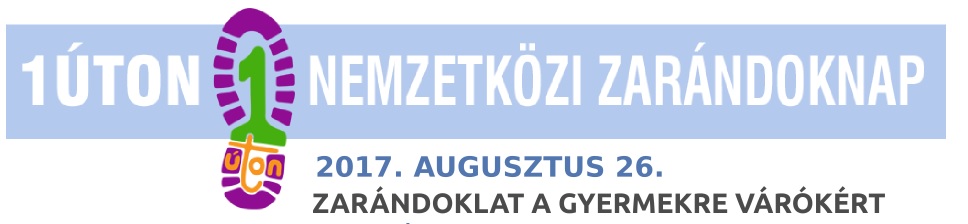 Kőszegről induló zarándoklatok:1.8:30 órakor Jézus Szíve templomtól gyalogosan a Nemzetközi Mária-úton Csepregre 18,6 km( Őzkút-Belovits kápolna-Mária kápolna-Martonszállás-Mária Peruska kápolna-Szent Orbán kút-Csepregi Szent kúttól BABAKOCSIS szakasz, Nagyboldogasszony kápolnához. Zárószentmise 18:00 órakor. Hazautazás: Szombathely felé 19:15 ,vagy Kőszeg felé 20:13 –kor induló busszal.Részletek: Facebook 1uton Kőszeg ,vagy sudargyorgy@gmail.com tel.:06 30 617 64152.Kőszeg –Kirchschlag kerékpárralKrumbach-Kirchschlag 11Km gyalog   ZárószentmisévelMáriazelli Zárószentmisével : további négy szakasz gyalogRészletek:Facebook 1uton Kőszeg ,vagy: weiglne.zsuzsa@gmail.com és Tel: 06 94 360 466,06 30 324 8450